SPURGER H SCampus Improvement Plan 2018/2019AT SPURGER HIGH SCHOOL, WE PURPOSE OURSELVES DAILY TO STRIVE TO CREATE WELL-ROUNDED, PRODUCTIVE, CONFIDENT CITIZENS WHO ARE EQUIPPED WITH THE SKILLS NEEDED TO SUCCEED IN LIFE.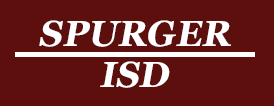 Spurger High School12212 HWY 92N Spurger, Texas 77660409-429-3464Date Reviewed:	Date Approved:SPURGER H SMissionSpurger I.S.D. will empower its students to become competent, productive citizens who are able to succeed at their next level of endeavor and who pursue lifelong learning in a global society. This will be accomplished by providing a balanced curriculum in an environment of hope conducive to learning, delivered by highly qualified staff with an uncompromising commitment to excellence.VisionThe Spurger Independent School District in partnership and collaboration with parents and the community will provide an integrated educational program of quality, equity, challenge, and innovation to every student.Nondiscrimination NoticeSPURGER H S does not discriminate on the basis of race, color, national origin, sex, or disability in providing education services, activities, and programs, including vocational programs, in accordance with Title VI of the Civil Rights Act of 1964, as amended; Title IX of the Educational Amendments of 1972; and section 504 of the rehabilitation Act of 1973; as amended.SPURGER H S Site BaseResourcesinnovative techniques in instruction and administration, using those techniques as appropriate to improve student learning.Objective 1.	Spurger High School staff will be highly qualified and given opportunities to maintain and continuously grow their skills and craft.DemographicsDemographics StrengthsDemographics SummaryStudent AchievementStudent Achievement StrengthsTechnologyACT/SAT Data Community InputDisaggregated STAAR Data Discipline ReferralsDistrict Policies Drop-out Rates Failure ListsFederal Program Guidelines Graduation Records Homeless StudentsMulti-Year Trends Parent Participation PEIMS ReportsPromotion/Retention Rates Special Programs Evaluations Staff DevelopmentStaff/Parents/Community/ Business members involved w/SBDM Standardized TestsPriority 1.	Recruit, support, and retain teachers and principalsPriority 2.	Build a foundation of reading and math Priority 3.	Connect high school to career and college Priority 4.	Improving low-performing schoolsNamePositionSheffield, PamBusiness RepresentativeCrain, AliciaTeacherSpangler, CherylParental Involvement CoordinatorHudson, BuckTeacherJenkins, ChristleParentConner, AmberSpecial Education RepresentativeStephens, EdithCareer Tech TeacherMiller, StefaniePrincipalRobinson, ArleneCounselorTerracina, MarkTeacherWillis, MandySpecial Programs CoordinatorResourceSourceTitle I, Part AFederalTitle II, Part A -TPTRFederalTitle IVFederalLocal FundsLocalCoordinated FundsOtherState Compensatory Education (SCE)StateState CTE Block GrantStateState FundingStateState Sp. Ed Block GrantStateActivity/StrategyPerson(s) ResponsibleTimelineResourcesEvaluation1. Campus Performance Objectives - The SBDMC will meet to review the campus curriculum, instruction and assessment. Some of the areas evaluated include monitoring the instructional programs and activities for their effectiveness, reviewing the amount and quality of textbooks and what supplemental resources are available to support the baseline program, and reviewing the professional and paraprofessional staff available.Campus performance objectives are based on data available through the comprehensive needs assessment process.Principal2018 - 2019School Year(L)Local FundsSummative - Documents: Agenda, Minutes, Sign-In Sheets; SBDMC agenda and minutes will indicate that performance objectives have been developed based on the Comprehensive Needs Assessment. The campus performance objectives will support the needs of Spurger High School.2. Teachers and staff implement scientifically research-based instructional strategies, activities, and initiatives to increase the amount of quality of learning time, promote accelerated instructional and provide educational enrichment to all students. The educational system is grounded in the state's Texas Essential Knowledge and Skills (TEKS) that ensures the curriculum vertically aligns and supports the state-adopted assessment program. This will provide opportunities for all students to meet the state's "approaches" and "masters" levels of student performance.Monthly scheduled faculty meetings allow for invaluable teacher collaboration to ensure coordination of instruction and increased student achievement.Counselor, Principal, Student Services Coordinator, Teacher(s)2018 - 2019School Year(L)Local FundsSummative - Formative: Informal Assessments: Classroom Assessments - 80% of students achieving passing scores on classroom assignments, unit and six weeks, and TEKS-based tests.Summative: Criterion- References Tests: STAAR Tests - 100% of all students will pass all appropriate grade-level and subject-area STAAR tests.Documemts: School Records - 100% of all students in grade 12 will receive on-time credit accrual.Activity/StrategyPerson(s) ResponsibleTimelineResourcesEvaluation3. Faculty and staff are trained in analyzing (disaggregating) test data from the State- adopted assessment instruments: STAAR, TELPAS, Benchmark Testing. This data is used to identify student strengths and weaknesses so that teachers can design an educational system that is data driven for each individual student.In addition, faculty will disaggregate STAAR data of individual students and student groups to identify achievement gaps from one group to the next. An on-going monitoring program will be maintained to determine progress of all students and all student groups and to use the results to give extra help to students in need.Core Subject Teachers, Counselor, Principal, Student Services Coordinator2018 - 2019School Year(O)Coordinated FundsSummative - Formative: Informal Assessments: Classroom Assessments - 80% of all students will pass core subject area benchmark tests.Summative: Informal Assessments: Classroom Assessments - 100% of all students will pass core subject area benchmark tests.Criterion-Referenced Test: STAAR Tests - 100% of all students will pass all appropriate grade-level and subject-area STAAR tests.Documents: School Records - 100% of students in grade 12 will receive on-time credit accrual.Activity/StrategyPerson(s) ResponsibleTimelineResourcesEvaluation4. Spurger High School provides a range of educational programs and different instructional arrangements for students with disabilities.The "Least Restrictive Environment" required for academic success is always a main consideration. These include Resource pull- out classes, Inclusion in the regular classroom, and Content Mastery. The appropriate instructional setting will be determined for each student by the ARD committee.Counselor, Principal, Special Ed Teachers, Student Services Coordinator, Teacher(s)2018 - 2019School Year(L)Local Funds, (S)State Funding, (S)State Sp. Ed Block GrantFormative - Formative: Informal Assessments: Classroom Assessments - 100% of students with disabilities will be meeting their mastery percentages, as dictated by their IEPs.Summative: Informal Assessments: Classroom Assessments - 100% of the students with disabilities will be meeting their mastery percentages, and will pass the State required assessment instrument at the end of the school year.5. The Limited English Proficiency population will be provided the appropriate intervention to increase oral, verbal, and written language proficiency as determined by the LPAC committee based on results from an agency- approved oral and written language assessment.Principal, Student Services Coordinator, Teacher(s)2018 - 2019School Year(L)Local Funds, (S)State FundingSummative - Documents: Student Services Coordinator Records - 100% of the students identified as LEP will have their individual needs diagnosed appropriately and are receive timely and appropriate assistance.6. Students classified as 504 will have an equitable educational program to accommodate and meet the individual needs as identified by assessment and/or medical data. Environmental accommodations may be made for the student, as well as, testing accommodations.Principal, Student Services Coordinator, Teacher(s)2018 - 2019School Year(L)Local FundsFormative - Documents: Special Services Coordinator: 100% of students identified as 504 will have their individual needs diagnosed appropriately ahnd will receive timely and appropriate assistance.Activity/StrategyPerson(s) ResponsibleTimelineResourcesEvaluation7. Spurger High School follows the state mandated guidelines for identifying students at risk of dropping out of school. "Students at Risk of Dropping Out of School" Assessment. Students will be identified in timely manner with appropriate programs and intervention implemented. Students will be involved in an educational process that ensures that they will have the same opportunity to meet the same challenging state content standards and student performance standards that all students are expected to meet.Principal, Student Services Coordinator2018 - 2019School Year(L)Local Funds, (S)State FundingFormative - Formative: Informal Assessments: Classroom Assessments - 80% of the students meeting State-adopted at-risk criteria will demonstrate accelerated improvement, as reflected on appropriate progress monitoring and mid- year benchmark testsDocuments: Student Services Coordinator Records - 100% of at-risk students will be identified in a timely manner and appropriate programs and interventions will be implemented.Activity/StrategyPerson(s) ResponsibleTimelineResourcesEvaluation1. Data driven instruction - make data part of the instructional process. Teach students to examine their own data and set learning goals. Plan intentionally based on current data analysis from on-going progress monitoring. Use high yield strategies for all students.Principal, Student Services Coordinator, Teacher(s)2018 - 2019School Year(F)Title IVFormative - Formative: Informal Assessments: Classroom Assessments - 80% of all students will pass core subject area benchmark tests.Summative: Informal Assessments: Classroom Assessments - 80% of all students will pass core subject area progress monitoring tests.Adjusted instruction. Student growth.2. All students will continue to participate in their scheduled RTI class period with each student's instruction gear toward individual strengths and weaknesses. After school remediation will be provided for students who are not making adequate progress. After school acceleration will be provided for those students who are close to exceeding the progress measure.Principal, Student Services Coordinator, Teacher(s)2018 - 2019School Year(F)Title I, Part A, (F)Title IVInstructional adjustments based on data from progress monitoring.Activity/StrategyPerson(s) ResponsibleTimelineResourcesEvaluation1. Staff members will implement RTI with fidelity.Principal, Teacher(s)2018 - 2019School Year(L)Local FundsEconomically Disadantaged students will show growth in all areas based on progress monitoring, iXL and STAAR results.2. Progress Monitoring Assessments will be given every six weeks.Core Subject Teachers, Principal, Student Services Coordinator2018 - 2019School Year(L)Local FundsScores for Economically Disadvantaged Students will increase.3. The principal will meet with staff members after each progress monitoring assessments to evaluate student data and develop/update action plan for students having difficulty in content areas.Principal2018 - 2019School Year(L)Local FundsNotes and documemtation from meetings.4. DMAC will be utilized to develop formalized assessments using the TAG/TEKS Score systems.Principal, Student Services Coordinator, Teacher(s)2018 - 2019School Year(L)Local FundsProgress Monitoring and STAAR scores will grow by 10% for Economically Disadvantaged students.5. Benchmark testing will be conducted in October and February.Principal, Student Services Coordinator, Teacher(s)2018 - 2019School Year(L)Local FundsBenchmark testing scores will increase for Economically Disadvantaged students.Activity/StrategyPerson(s) ResponsibleTimelineResourcesEvaluation1. ELAR teachers will attend writing workshops. Revising and editing practice will take place each day in the ELAR classrooms.Principal, Teacher(s)2018 - 2019School Year(F)Title II, Part A -TPTRSTAAR Writing scores will increase.Activity/StrategyPerson(s) ResponsibleTimelineResourcesEvaluation1. Parents will be provided with attendance requirements through the dissemination of the District Code of Conduct, Student/Parent Handbook, during open house and during parent meetings Procedures to promote student attendance will include rewards, extra privileges, Battle of the Classes activities and drawings for prizes. Students with perfect attendance will be recognized and rewarded every six weeks and at the End of the Year Ceremony in May.Attendance Clerk, Counselor, Principal, Teacher(s)2018 - 2019School Year(L)Local FundsAttendance records will indicate that all students and all student groups have an attendance rate or not less than 96%.2. Students who are chronically absent will be subject to Spurger ISD Truancy Prevention Plan.Attendance Clerk, Counselor, Principal, Teacher(s)2018 - 2019School Year(L)Local FundsAttendance 96% or greater.Activity/StrategyPerson(s) ResponsibleTimelineResourcesEvaluation1. Dropout prevention and intervention efforts begin in pre-k and continue in Spurger High School. Students are encouraged to set high personal goals at an early age and are provided supplemental programs and activities such as tutorials and individualized assistance to assist them in their academic success. Student career interests are piqued and assessed through the use of Kuder Galaxy.Counselor, Principal, Teacher(s)2018 - 2019School Year(L)Local FundsPositive school attitudes and personal habits are formed to prevent dropouts and discipline problems.Students set goals early on and work to achieve them.Summative: Campus records: 100% of students will be promoted to the next grade level or obtain a high school diploma.Achieve student dropout rate of 0% as reflected by campus records.2. Spurger High School utilizes a credit recovery program to allow students the opportunity to regain failed credits. This is a web-based program that will be used for credit recovery for students who have failed a class and serves as a tool to reduce dropout rates.Counselor, Director of Technology, Principal, Teacher(s)2018 - 2019School Year(S)State Compensatory Education (SCE)Formative: Informal Assessment: Odysseyware reports show on-time credit accrual.Summative: Completion of assigned online course; 100% of students will be promoted to the next grade level or attain the appropriate credits to graduate in four years.Activity/StrategyPerson(s) ResponsibleTimelineResourcesEvaluation3. Career Guidance and Counseling - The counselor will assist students in monitoring and understanding their own development. Areas addressed include:*Education - Acquisition of study skills and choosing appropriate programs and services;*Career - Need for positive work habits and investigations of opportunities;*Personal-Social - Development of healthy self- concepts and development of adaptive and adjustive social behavior.Counselor, Principal2018 - 2019School Year(L)Local FundsSummative: Documentation: School Records - All students will make informed curriculum choices to prepare for success in high school and beyond high school.Activity/StrategyPerson(s) ResponsibleTimelineResourcesEvaluation4. College Preparation - Students at SpurgerCounselor, Director of2018 - 2019(L)Local Funds, (S)StateSummative: Documentation:High School have opportunities to earn collegeTechnology, PrincipalSchool YearFundingCampus Records - campuscredit through the following methods:records indicate an increase in*Certain courses taught at the high schoolthe number of students enrollingcampus, which may include courses termedin college courses.dual credit or Advanced Placement (AP);*Enrollment in courses taught in partnershipwith Lamar State College-Orange;*Certain CTE courses.The counselor will be responsible fordisseminating the following information tostudents, students' teachers, and students'parents.1) Higher education admissions and financialaid opportunities (Sources of information onhigher education admissions and financial aidare provided to ensure that all students havean equal opportunity to participate in highereducation.)2) The TEXAS grant program.3) The need for students to make informedcurriculum choices to be prepared for successbeyond high school.4) Source of information on higher education.5) Opportunities for dual credit for collegecredits.Activity/StrategyPerson(s) ResponsibleTimelineResourcesEvaluation5. Career and Technology Education - While age-appropriate career guidance activities are implemented at all grade levels, the primary focus for Career and Technology is at Spurger High School where structured programs and activities are conducted.Students participate in Career Day, where speakers of myriad occupations, including non- traditional occupations, are invited to speak to and with our students.High School CTE courses: Each student has an equal opportunity to participate in the Career and Technology Education courses that are available to support their career aspirations or as an exploration effort to determine a future career pathway.Counselor, Principal, Student Services Coordinator, Teacher(s)2018 - 2019School Year(S)State CTE Block GrantFormative:  Documents: Campus Records - Campus records will indicate an increase in the number of students enrolled in Career and Technology courses and student earning professional certifications as compared to the previous school year.Summative: Informal Assessments: Report Card Grades - High school students will meet minimum expectations in Career and Technology classes as reflected on end of semester report card grades.Activity/StrategyPerson(s) ResponsibleTimelineResourcesEvaluation1. The Spurger High Principal along with theCounselor, Parent Volunteers,2018 - 2019(F)Title I, Part A, (L)Local FundsParents and communitySite-Based Decision Making CommitteesPrincipal, Student ServicesSchool Yearmembers will be engaged in the(SBDMC) will meet periodically to discussCoordinator, Teacher(s)education of students in Spurgerparental involvement issues, programs,High School.strategies and activities. Spurger High Schoolstakeholders (staff, students, parents,community members and businessrepresentatives) will be notified of reports,upcoming conferences, campus-level events,meetings and programs impacting our campus.Stakeholders are notified through the SpurgerHigh School homepage on the Spurger ISDwebsite, marquee postings, campus socialmedia sites, District Calendar, PTO meetings,and letters from the district and campus.Activity/StrategyPerson(s) ResponsibleTimelineResourcesEvaluation2. Events and Programs: - Spurger Elementary conducts a variety of Events and Programs geared towards including parents and other stakeholders in their Educational System. Events include:Open HouseParent Night“Meet the Teacher Day” (student orientation)"Meet and Drop Off Supplies Day"/"Pick up Schedule"POWER DayParent/Teacher ConferencesAward AssembliesP. I. E. (Parents Involved in Education) NightTailgate PartiesCollege Informational MeetingThe PTO coordinates several events throughout the year to raise money for Spurger ISD.Events include:Collecting box tops and labels for educationVolunteer work for teachersValentine Sweetheart LollipopsMonthly meetings will be heldCounselor, Parent Volunteers, Principal, Student Services Coordinator, Teacher(s)2018 - 2019School Year(F)Title I, Part A, (L)Local FundsFlyers, notes, and sign-in sheets.Activity/StrategyPerson(s) ResponsibleTimelineResourcesEvaluation3.   Site-Based and Decision-Making Committee (SBDMC) - Board policies and procedures will be reviewed bi-annually to ensure a positive impact on student performance. Revisions will be recommended if necessary. The LEA will provide support in the development of campus policies and procedures. As directed by Board policy, the SBDMC will be involved in planning,budgeting, curriculum, staffing patterns, staff development and school organization. [TEC 11.251(d)] The SBDMC will play an integral role in the planning, development and evaluation of the educational system of Spurger High School. Through the activities of the SBDMC, teachers are provided opportunities to participate in the decisions regarding the use of assessments and the Assessment Program of Spurger High School. Parents will be notified of the special programs and support programs available to their students.Principal2018 - 2019School Year(L)Local FundsPolicies will be reviewed.Activity/StrategyPerson(s) ResponsibleTimelineResourcesEvaluation4. Title I, Part A Schoolwide Assistance - The LEA, through the activities of the Superintendent and the DPDMC, and in tandem with the Title I Schoolwide Consultant fromSECCA, acts as the Title I Schoolwide School Support Team, ensuring that the SBDMCof Spurger High School is cognizant of the regulations governing the same, understands the ten components of a Title I Schoolwide Program and includes these components in the Spurger High School CIP. Grant management consultation services are provided for the implementation of the Title I, Part A program and coordination with the Title II, Part A program and other federal, state and local programs. Technical assistance is available for NCLB requirements such as supplement, not supplant, campus allocations, and compliance and accountability.Principal2018 - 2019School Year(F)Title I, Part A, (F)Title II, Part A -TPTR, (L)Local FundsAll regulations and guidelines governing grants will be followed.Activity/StrategyPerson(s) ResponsibleTimelineResourcesEvaluation5. Evaluation of Parental Involvement Program- Parents are involved in the evaluation of the district's Parental Involvement Program. During the evaluation process, parents review the Title I, Part A Parental Involvement Policy for the district, parents and the students. At this time, parents choose to adopt the district policy as the Spurger High School Parental Involvement Policy, or to draft a campus-specific policy. An annual parent survey is distributed to parents, in which the survey results will be analyzed by the SBDMC to determine material strengths and weaknesses of the Parental and Community Involvement program, as well as individual components of same. The campus will actively recruit the participation of a diverse population of parents. The meeting will be scheduled at a convenient time and location.Parents will be invited to come and a Public Notice will be posted.Principal2018 - 2019School Year(F)Title I, Part ASatisfactory parent survey.Activity/StrategyPerson(s) ResponsibleTimelineResourcesEvaluation1. Teachers seek out and attend PD and attend PD as directed by the campus principal. Annual needs assessment results indicate a need for:Training and mentorship for new teachers;Professional development in specialized areas - i.e.; G/T students, students meeting the State-adopted "at-risk" criteria, students with disabilities, technology and curriculum areas such as reading, math, science and writing;Effective strategies for dropout prevention and credit recovery andPeriodic training for teachers in how to identify difficulties and to provide assistance to individual studentsPrincipal, Teacher(s)2018 - 2019School Year(F)Title I, Part A, (F)Title II, Part A -TPTR, (F)Title IV, (L)Local FundsTeachers will attend appropriate professional development.2. Recruitment and Retention Initiatives [TI, A SW #3, #5] - The SBDMC will be involved in the process of developing recruitment and retention initiatives and strategies. Teachers will be recruited through the Region V Personnel Services Cooperative, University and College Job Fairs, networking through the Principals’ Academy and TEPSA. All applicants are screened prior to the interview process. The campus principal and Superintendent will establish a campus interview team to assist in candidate selections. Recruiting activities will ensure that Spurger High School has 100% highly qualified faculty in each teaching position, as defined by NCLB. Teachers are financially assisted in maintaining and/or attaining certification through alternative programs, G/T certification, ESL certification, Special Education coursework and TExES testing in order to assure all faculty are highly qualified. Certification fees are paid by the campus, if necessary.Principal, Superintendent(s)2018 - 2019School Year(L)Local Funds, (S)State Compensatory Education (SCE)Spurger High School will be staff with qualified, competent teachers.Activity/StrategyPerson(s) ResponsibleTimelineResourcesEvaluation1. Technology Integrated Curriculum -Director of Technology,2018 - 2019(L)Local FundsStaff and students will haveSpurger JH/HS classroom teachers are usingPrincipal, Teacher(s),School Yearaccess to technology thattechnology as an alternative instructional tool.Technology Staffoptimizes educationalActivities include:opportunities.1) Using instructional software programs, suchas iXL, support student learning within theclassroom for drill and reinforcement exercises,providing a media that complements tactile-kinesthetic learning styles and self-pacedprogression.2) Accelerated Reader tests may be taken inthe classroom providing the student andhis/her teacher with timely feedback regardingeach student’s reading comprehension skills.The Special Education teacher may use the ARassessment score as a reading grade. 3) Internet access provides students access toan unlimited number of websites for researchprojects - material unavailable throughtraditional library access.4) Instructional management software toolssuch as Class Assessments and IEPs are usedin the classroom, allowing teachers to trackstudent performance as itrelates to the TEKS/STAAR.Activity/StrategyPerson(s) ResponsibleTimelineResourcesEvaluation2. Interactive Video Technologies Services - Spurger High School participates in Region V ESC's Interactive Video Technologies Services. This service serves member districts by providing connectivity to educational opportunities by contracting, broadcasting and facilitating a variety of activities delivered via interactive video technologies.Access to Learning Activities such asConcurrent enrollment classes;University and Community College offerings;Share-A-Course collaboratives andOpportunities with other networks, regions and districts via interactive connectivity.Access to Professional Development such asRegional meetings and trainings,Course work for certifications and endorsements,Staff development opportunities from content providers andTETN video conferences. Access to Enrichment Activities such asVirtual field trips andA variety of interactive activities shared collaboratively.Director of Technology, Principal, Teacher(s), Technology Staff2018 - 2019School Year(L)Local FundsStaff and students will have optimal access to educational opportunities.Activity/StrategyPerson(s) ResponsibleTimelineResourcesEvaluation3. Technology Policies - Every Spurger High School faculty member, student and parent having access to Spurger High School computers, networked, Internet connected--or not, must have on file an Authorized User Permission (AUP) form. Students` AUP must be signed by the students and a parent or legal guardian, as well as a Parent Permission form. Spurger High School is in compliance with the Children’s Internet Protections Act (CIPA). Under the CIPA, Spurger High School has developed an Internet Safety Policythat ensures technology measures are in place to block or filter internet access of inappropriate or harmful activities to minors and adults. For more information, see the Spurger ISD School Board Policy CQ (Local).Director of Technology, Principal, Technology Staff2018 - 2019School Year(L)Local FundsStaff and students will have optimal access to educational opportunities.4. Technological Professional Development - The staff of Spurger High School will be provided assistance in integrating technology TEKS into the curriculum, Internet and e-mail usage, word and spreadsheet processing and other technological areas as needed. Staff may attend basic technology training or participate in more advanced continuing education type classes through Region V ESC workshops.Director of Technology, Principal, Teacher(s), Technology Staff2018 - 2019School Year(L)Local FundsStaff and students will have optimal access to educational opportunities.Activity/StrategyPerson(s) ResponsibleTimelineResourcesEvaluation1. Coordinated School Health Program(CSHP)- The CSHP is designed to promote healthy behaviors and help students establish and practice healthy habits throughout their school years and beyond. The coordinated efforts of schools, families and the larger community support student development by reducing risky behaviors and improving student’s overall health and academic achievement. The CSHP integrates the following eight components into health instruction:A nutrition program that adheres to the U.S. Dietary Guidelines for Americans and the Texas Nutrition Policy;Health services designed to ensure access to primary health care while simultaneously stressing the importance of preventative health care;A healthy and safe school environment that is physically, aesthetically and psychosocially conducive to student achievement and wellbeing;Counseling services designed to improve the mental, emotional and social health of students.(continued on next page)Counselor, Principal, School Nurse2018 - 2019School Year(L)Local FundsStudents will have access to resources that encourage good health improving academic achievement, behavior and attitudes.Activity/StrategyPerson(s) ResponsibleTimelineResourcesEvaluation2. Coordinated School Health Program (CSHP) - The CSHP is designed to promote healthy behaviors and help students establish and practice healthy habits throughout their school years and beyond. The CSHP integrates the following eight components into health instruction:Opportunities for campus and district staff to improve their personal health through health education and fitness activities;School, parent and community involvement im the health and well-being of students;A physical educational curriculum that integrates mental and physical learning experiences to promote optimum overall student health and social development; and (continued on next page)Counselor, Principal, School Nurse2018 - 2019School Year(L)Local FundsStudents will have access to resources that encourage good health improving academic achievement, behavior and attitudes.Activity/StrategyPerson(s) ResponsibleTimelineResourcesEvaluation3. The CSHP is designed to promote behaviors and help students establish and practice healthy habits throughout their school years and beyond. The CHSP integrates the following eight components into health instruction:8. A health education curriculum that focuses on the personal (mental, physical, emotional) and social aspects of health.Activity:*Health Services - In order to ensure that all student receive primary health care services and understand the importance of preventative care, SHS offers health services designed to  evaluate, safeguard and advocate health among students. These services include immunizations and routine screenings (e.g.,vision, hearing) for the prevention of illness and the appraisal of students' overall health. The nurse will advise parents of the need for students identified through any screening program as needing treatment of further examination and refer them to appropriate health agencies.School Nurse2018 - 2019School Year(L)Local FundsStudents will have access to resources that encourage good health. Health and medical issues will have been addressed to ensure a positive impact on all students, resulting in increased student achievement and a reduction in the dropout rate for all students and all student groups.Activity/StrategyPerson(s) ResponsibleTimelineResourcesEvaluation4. Activity:*Pregnancy Related Services - Pregnancy Related Services (PRS) is a support service provided to students during the prenatal and postpartum periods of pregnancy. The intended purpose of the service is to provide academic, mental and physical support and encouragement so that students will remain in school until they earn a diploma. A student is eligible for PRS if:-the student is pregnant and attending classes on a district campus;-the pregnancy prenatal period prevents the student from attending classes on a district campus, and;-the pregnancy postpartum period prevents the student from attending classes on a district campus.Counselor, Principal2018 - 2019School Year(L)Local FundsStudents who are pregnant will continue to attend school.Activity/StrategyPerson(s) ResponsibleTimelineResourcesEvaluation5.  Safe School Initiatives-The health and safety of Spurger High School students is of utmost importance, and the district seeks to ensure student safety through compliance with Federal, State and local policy. Various preventative measures are taken to ensure that students, faculty and visitors remain safe while on and off campus. In an effort to promote "Safe Schools", SHS will promote special initiatives and activities that support the Safe School environment. Activities include:*Campus Safety Rules*Campus Dress and Discipline Codes *National Red Ribbon Week *Regularlyscheduled fire and tornado drills *Security Audits *Professional Development for Staff: Crisis Prevention/Intervention which provides training on how to safely manage disruptive and assaultive behavior, CPR, First Aide, using AUDs *Dating Violence Policy *Security Personnel-School Resource Officer (SRO)*Security Devices such as cameras and visitor check-ins/badges *Assemblies and Speakers*Emergency Response ProtocolCounselor, Principal, School Nurse2018 - 2019School Year(L)Local FundsStudents and staff will participate in activities that encourage safety in crisis situations and good decision making.6. Emergency and Security Operations - Spurger High School will implement an Emergency Management Plan that includes emergency response training, student and staff emergency drills and periodic security audits of the campus, with coordination with local emergency management agencies, law enforcement and fire departments. Spurger High School will make any necessary changes to improve safety and security for their students.MAC Solutions ®PrincipalPag2018 - 2019School Yeare 30 of 35(L)Local FundsStaff and students will be prepared to react in a crisis situation.5/14/201Activity/StrategyPerson(s) ResponsibleTimelineResourcesEvaluation7. Drug Use, Violence Prevention and/or Intervention Programs and Activities - The staff of Spurger High School recruits parents, community members and business representatives to assist in the design, development, implementation and evaluation of the drug use and violence prevention and/or intervention program and activities. In addition to including parents in a meaningful and ongoing dialogue, community members and business representatives are also invited to participate. An annual review of tobacco, alcohol and other drug use incident data will be conducted by the Counselor and campus Principals, using the data to plan specific programs and activities. Programs and activities include, but are not limited to:*National Red Ribbon Week*Students Assemblies to enhance Drug/Alcohol Awareness, Sexting, Cyberbullying, Shattered Dreams*Every 15 Minutes*Dating Violence Policy*Drug Dog VisitsCounselor, Principal, School Nurse2018 - 2019School Year(L)Local FundsStudents will be encouraged to not use drugs or tobacco and to not engage in violent activities.Activity/StrategyPerson(s) ResponsibleTimelineResourcesEvaluation8. Counseling Responsive Services - The counselor is available to speak with students, parents, staff and community members in both individual and group settings. The counselor will conduct responsive services in prevention and intervention areas.Areas of focus will include: *Academic concerns *School-related concerns such as misbehavior, excessive absences and tardiness *Dropout prevention *Physical, sexual or emotional abuse *Coping with stress*Discipline management *Health and wellness*Drug and Alcohol abuse prevention *Bullying and Cyberbullying *Suicide prevention *Conflict resolution *Violence prevention *Parent education *Self-Esteem Development *Good Character *Emotion Management *Motivation to Achieve *Decision-Making Skills *Goal Setting *Planning and Problem–Solving Skills*Interpersonal Effectiveness *Communication Skills *Cross Cultural Effectiveness*Responsible BehaviorCounselor2018 - 2019School Year(L)Local FundsStudents will have the tools necessary to make good decisions and to successfully navigate the school environment in a healthy manner.